Simplex AG - Bernstrasse 223 - CH-3052 ZollikofenSimplex AG - Bernstrasse 223 - CH-3052 ZollikofenSimplex AG - Bernstrasse 223 - CH-3052 ZollikofenSimplex AG - Bernstrasse 223 - CH-3052 ZollikofenTel: 031 910 33 33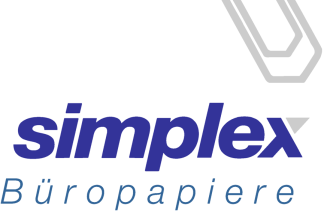 AnschriftAnschriftNameNameStrasseStrasseRechnung-Nr.: Rechnung-Nr.: xxxxxxxxxxxxxxxPLZ OrtPLZ OrtMehrwertsteuer- Nr.:Mehrwertsteuer- Nr.:XXX XXXRECHNUNGRECHNUNGRECHNUNGRECHNUNGRECHNUNGMengePosition/Artikelbeschreibung   	E-Preis	Total CHF	10Kopierpapier rot, 80gm² A4, Sch. à 500 Blatt  	9.95	99.50	10Kopierpapier blau, 80gm² A4, Sch. à 500 Blatt	9.95	99.50	10Kopierpapier gelb, 80gm² A4, Sch. à 500 Blatt	9.95	99.50	10Kopierpapier grün, 80gm² A4, Sch. à 500 Blatt	9.95	99.50	10Kopierpapier rosa, 80gm² A4, Sch. à 500 Blatt	9.95	99.50	10Kopierpapier chamois, 80gm² A4, Sch. à 500 Blatt	9.95	99.50	10Kopierpapier orange, 80gm² A4, Sch. à 500 Blatt	10.50	105.00	10Kopierpapier lila, 80gm² A4, Sch. à 500 Blatt	9.95	99.50	10Kopierpapier smaragd, 80gm² A4, Sch. à 500 Blatt	10.50	105.00	10Kopierpapier creme, 80gm² A4, Sch. à 500 Blatt	10.50	105.00	10Kopierpapier pastellgrün, 80gm² A4, Sch. à 500 Blatt	9.95	99.50	10Kopierpapier pastellblau, 80gm² A4, Sch. à 500 Blatt	9.95	99.50	10Kopierpapier grau, 80gm² A4, Sch. à 500 Blatt	9.95	99.50Summe	1'310.00MWST 7,6 % 	99.56TOTAL CHF	1'409.56Besten Dank für Ihren AuftragzB Credit SuissezB Credit SuissezB 3000 BernzB 3000 BernMitteilungen xxx xxx xxxxxx xxx xxx xxx xxx xxxxxFrau Frau xxx xxx xxx xxx xxx xxxxxMuster PatriciaMuster PatriciaBernstrasse. 223Bernstrasse. 22300000000000000000003052 Zollikofen3052 Zollikofen1409    561409    56Herr Muster JohnErlenweg 12Herr Muster John3012 ZollikofenErlenweg 123012 Zollikofen